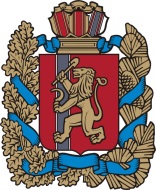 ПРАВИТЕЛЬСТВО КРАСНОЯРСКОГО КРАЯ ПОСТАНОВЛЕНИЕО внесении изменений в постановление Правительства Красноярского края         от 10.12.2021 № 863-п «Об утверждении Положения о региональном государственном контроле (надзоре) в области долевого строительства многоквартирных домов и (или) иных объектов недвижимости»В соответствии с пунктом 3 части 2 статьи 3, статьей 5 Федерального закона от 31.07.2020 № 248-ФЗ «О государственном контроле (надзоре)                    и муниципальном контроле в Российской Федерации», частью 5 статьи 23.5 Федерального закона от 30.12.2004 № 214-ФЗ «Об участии в долевом строительстве многоквартирных домов и иных объектов недвижимости                   и о внесении изменений в некоторые законодательные акты Российской Федерации», статьей 103 Устава Красноярского края ПОСТАНОВЛЯЮ:1. Внести в постановление Правительства Красноярского края                           от 10.12.2021 № 863-п «Об утверждении Положения о региональном государственном контроле (надзоре) в области долевого строительства многоквартирных домов и (или) иных объектов недвижимости» следующие изменения:в Положении о региональном государственном контроле (надзоре)                 в области долевого строительства многоквартирных домов и (или) иных объектов недвижимости:в разделе 2:в подразделе 2.5:подпункт 2 пункта 2.5.2 изложить в следующей редакции:«2) контролируемого лица, которое 2 раза допустило однотипные нарушения законодательства о долевом строительстве, в течение 2 месяцев            с момента получения службой сведений о допущенных нарушениях.»;приложение № 2 изложить в редакции согласно приложению № 1;наименование приложения № 3 изложить в следующей редакции:«Ключевые показатели регионального государственного контроля (надзора) в области долевого строительства многоквартирных домов и (или) иных объектов недвижимости»;приложение № 4 изложить в редакции согласно приложению № 2.2. Опубликовать постановление на «Официальном интернет-портале правовой информации Красноярского края» (www.zakon.krskstate.ru).3. Постановление вступает в силу в день, следующий за днем его официального опубликования.Первый заместитель Губернатора края – председатель Правительства края	С.В. ВерещагинПриложение № 1к постановлению ПравительстваКрасноярского краяот                            №Приложение № 2к Положению о региональном государственном контроле (надзоре) в области долевого строительства многоквартирных домов и (или) иных объектов недвижимостиПеречень индикаторов риска нарушения обязательных требований, применяемых при осуществлении регионального государственного контроля (надзора) в области долевого строительства многоквартирных домов и (или) иных объектов недвижимости1. Отставание в реализации этапа проекта строительства многоквартирного дома и (или) иного объекта недвижимости, равного 40 процентам готовности, срок которого отражен в проектной декларации до внесения в неё изменений,        и наличие данных, подтвержденных выпиской из Единого государственного реестра недвижимости, о заключении участником (участниками) долевого строительства договора (договоров) уступки прав требования по договорам участия в долевом строительстве в отношении 20 процентов общей площади помещений в данном многоквартирном доме и (или) ином объекте недвижимости, в отношении которых, в соответствии с проектной декларацией, могут быть заключены договоры участия в долевом строительстве.2. Получение службой строительного надзора и жилищного контроля Красноярского края (далее - служба) сведений о вынесении арбитражным судом определения о принятии заявления о признании контролируемого лица банкротом.3. Получение службой информации о заключении контролируемым лицом          с юридическим лицом договора участия в долевом строительстве, содержащего условие о строительстве и передаче участнику долевого строительства объекта (объектов) долевого строительства по цене 1 кв. м. на 20 и более процентов ниже цены 1 кв. м., рассчитанной исходя из размера планируемой стоимости строительства многоквартирного дома и (или) иного объекта недвижимости, указанной в проектной декларации (далее – планируемая стоимость строительства), и площади его жилых и нежилых помещений, указанной                   в разрешении на строительство.4. Получение службой информации о заключении контролируемым лицом         с юридическим лицом договора участия в долевом строительстве, содержащего условие о строительстве и передаче участнику долевого строительства объекта (объектов) долевого строительства по цене 1 кв. м. на 20 и более процентов ниже среднерыночной цены 1 кв. м. аналогичных объектов долевого строительства, сложившейся на соответствующей территории Красноярского края, исходя          из места расположения строящегося многоквартирного дома и (или) иного объекта недвижимости.5. Проектная декларация контролируемого лица не содержит информации      о получении целевого кредита (займа) для целей строительства многоквартирного дома и (или) иного объекта недвижимости или содержит информацию о получении такого целевого кредита (займа) в размере не более 25 процентов от планируемой стоимости строительства, в случае если служба располагает сведениями о заключении застройщиком договора (договоров) участия в долевом строительстве указанного объекта недвижимости.6. Получение службой от участников долевого строительства многоквартирного дома и (или) иного объекта недвижимости, органов государственной власти, органов местного самоуправления, контролируемого лица, из средств массовой информации (в том числе медиаресурсов), официального сайта контролируемого лица, а также получаемой по результатам осуществления регионального государственного строительного надзора информации, не соответствующей информации и документам, размещенным контролируемым лицом в единой информационной системе жилищного строительства согласно перечню, установленному пунктом 9 Правил размещения информации субъектами информации, обязательное размещение которой предусмотрено законодательством Российской Федерации, в единой информационной системе жилищного строительства, утвержденных постановлением Правительства Российской Федерации от 26.03.2019 № 319      «О единой информационной системе жилищного строительства».7. За 2 месяца до указанной в проектной декларации информации                        о первоначальной дате передачи контролируемым лицом объектов долевого строительства участникам долевого строительства проектная декларация содержит указание об иной планируемой дате передачи контролируемым лицом объектов долевого строительства.8. За 2 месяца до указанного в проектной декларации срока передачи объектов долевого строительства участникам долевого строительства строительная готовность многоквартирного дома и (или) иного объекта недвижимости составляет менее 80 процентов.Приложение № 2к постановлению ПравительстваКрасноярского краяот                            №Приложение № 4к Положению о региональном государственном контроле (надзоре) в области долевого строительства многоквартирных домов и (или) иных объектов недвижимостиИндикативные показатели регионального государственного контроля (надзора) в области долевого строительства многоквартирных домов и (или) иных объектов недвижимости1. Показатели эффективности, характеризующие уровень контрольно-надзорной деятельности службы строительного надзора и жилищного контроля Красноярского края (далее – служба), соответствующие бюджетным затратам     на ее осуществление, а также издержкам, понесенным контролируемыми лицами:2. Индикативные показатели, характеризующие различные аспекты контрольно-надзорной деятельности службы при осуществлении регионального контроля.2.1. Индикативные показатели, характеризующие непосредственное состояние в области долевого строительства многоквартирных домов и (или) иных объектов недвижимости на территории Красноярского края, а также негативные явления, на устранение которых направлена контрольно-надзорная деятельность службы при осуществлении регионального контроля:2.2. Индикативные показатели, характеризующие качество проводимых контрольных (надзорных) мероприятий в части их направленности                              на устранение максимального объема потенциального вреда (ущерба) охраняемым законом ценностям:2.3. Индикативные показатели, характеризующие количественные параметры проведенных контрольных (надзорных) мероприятий:2.4. Производство по делам об административных правонарушениях:2.5. Мероприятия, направленные на профилактику нарушений обязательных требованийг. Красноярск№1.1Доля устраненных нарушений обязательных требований в рамках осуществления регионального государственного контроля (надзора) в области долевого строительства многоквартирных домов и (или) иных объектов недвижимости на территории Красноярского края (далее - обязательные требования, региональный контроль) по отношению к общему количеству выявленных нарушений обязательных требований%Ун= Ну/Нв*100%Ну – количество устраненных нарушений обязательных требований, ед.;Нв – общее количество выявленных нарушений обязательных требований, ед.2.1.1Количество выявленных нарушений обязательных требований в рамках осуществления регионального контроля на территории Красноярского краяЕд.2.2.1Количество проведенных контрольных (надзорных) мероприятийЕд.Количество всех контрольных (надзорных) мероприятий.2.2.2Количество контролируемых лиц, допустивших нарушения обязательных требований законодательства в рамках осуществления регионального контроля на территории Красноярского края, выявленные в результате проведения контрольных (надзорных) мероприятийЕд.2.2.3Доля контролируемых лиц, допустивших нарушения обязательных требований, выявленные в результате проведения контрольных (надзорных) мероприятий, от общего числа контролируемых лиц, в отношении которых были проведены контрольные (надзорные) мероприятия%Дсн = Ксн/Кс*100%Ксн - количество контролируемых лиц, допустивших нарушения обязательных требований;Кс –количество контролируемых лиц, в отношении которых были проведены контрольные (надзорные) мероприятия2.2.4Количество контролируемых лиц, у которых были устранены нарушения, выявленные в результате проведения контрольных (надзорных) мероприятийЕд.2.2.5Доля контролируемых лиц, у которых были устранены нарушения, выявленные в результате проведения контрольных (надзорных) мероприятий%Дсу = Ксу/Кс*100%Ксу - количество контролируемых лиц, устранивших нарушения обязательных требований;Кс –количество контролируемых лиц допустивших нарушения обязательных требований2.3.1Общее количество контрольных (надзорных) мероприятий, предусматривающих взаимодействие с контролируемыми лицами, в том числе:Общее количество контрольных (надзорных) мероприятий, предусматривающих взаимодействие с контролируемыми лицами, в том числе:Ед.2.3.1.1по контролю за исполнением предписаний, выданных по результатам проведенных ранее контрольных (надзорных) мероприятийпо контролю за исполнением предписаний, выданных по результатам проведенных ранее контрольных (надзорных) мероприятийЕд.2.3.1.2по заявлениям (обращениям) физических и юридических лиц, по информации органов государственной власти, местного самоуправления, средств массовой информации по заявлениям (обращениям) физических и юридических лиц, по информации органов государственной власти, местного самоуправления, средств массовой информации Ед.2.3.1.3на основании приказов (распоряжений) руководителя органа государственного контроля (надзора), изданных в соответствии с поручениями Президента Российской Федерации, Правительства Российской Федерациина основании приказов (распоряжений) руководителя органа государственного контроля (надзора), изданных в соответствии с поручениями Президента Российской Федерации, Правительства Российской ФедерацииЕд.2.3.1.4на основании требования прокурора о проведении внепланового контрольного (надзорного) мероприятия в рамках надзора за исполнением законов по поступившим в органы прокуратуры материалам и обращениямна основании требования прокурора о проведении внепланового контрольного (надзорного) мероприятия в рамках надзора за исполнением законов по поступившим в органы прокуратуры материалам и обращениямЕд.2.3.2Доля документарных проверок в отношении контролируемых лицДоля документарных проверок в отношении контролируемых лиц%Д = Ц/Цс*100%Ц – количество документарных проверок, проведенных в отчетном периоде, в отношении контролируемых лиц (застройщиков), ед.;Цс– общее количество контрольных (надзорных) мероприятий в рамках осуществления надзора в области долевого строительства, ед.2.3.3Доля контрольных (надзорных) мероприятий, на результаты которых поданы жалобыДоля контрольных (надзорных) мероприятий, на результаты которых поданы жалобы%Ж= Кж/Побщ* 100%Кж – количество контрольных (надзорных) мероприятий, по результатам которых подана жалобы о признании контрольных (надзорных) мероприятий недействительными, ед.;Побщ – общее количество проведенных контрольных (надзорных) мероприятий в рамках осуществления надзора в области долевого строительства, ед.2.3.4Среднее количество контрольных (надзорных) мероприятий, проведенных в отношении одного юридического лицаСреднее количество контрольных (надзорных) мероприятий, проведенных в отношении одного юридического лицаЕд.Пср=Пn/CПn – количество проведенных в текущем периоде контрольных (надзорных) мероприятий;С – количество проверенных юридических лиц2.3.5Доля контрольных (надзорных) мероприятий, результаты которых были признаны недействительнымиДоля контрольных (надзорных) мероприятий, результаты которых были признаны недействительными%Рнед= Пнед/П* 100%Пнед – количество контрольных (надзорных) мероприятий, результаты которых в текущем периоде были признаны судом недействительными, ед.;П – общее количество проведенных в рамках осуществления надзора в области долевого строительства в текущем периоде контрольных (надзорных) мероприятий, ед.2.3.6Количество контрольных (надзорных) мероприятий, проведенных службой с нарушениями требований законодательства Российской Федерации о порядке их проведения, по результатам выявления которых к должностным лицам, осуществившим такие контрольные (надзорные) мероприятия, применены меры дисциплинарного, административного наказанияКоличество контрольных (надзорных) мероприятий, проведенных службой с нарушениями требований законодательства Российской Федерации о порядке их проведения, по результатам выявления которых к должностным лицам, осуществившим такие контрольные (надзорные) мероприятия, применены меры дисциплинарного, административного наказанияЕд.2.3.7Доля контрольных (надзорных) мероприятий, проведенных службой с нарушениями требований законодательства Российской Федерации о порядке их проведения, по результатам выявления которых к должностным лицам, осуществившим такие контрольные (надзорные) мероприятия, применены меры дисциплинарного, административного наказанияДоля контрольных (надзорных) мероприятий, проведенных службой с нарушениями требований законодательства Российской Федерации о порядке их проведения, по результатам выявления которых к должностным лицам, осуществившим такие контрольные (надзорные) мероприятия, применены меры дисциплинарного, административного наказания%В= Пдис/П* 100%Пдис – количество контрольных (надзорных) мероприятий, проведенных службой с нарушениями требований законодательства Российской Федерации о порядке их проведения, по результатам выявления которых к должностным лицам, осуществившим такие контрольные (надзорные) мероприятия, применены меры дисциплинарного, административного наказания, ед.;П – общее количество проведенных в рамках осуществления надзора в области долевого строительства в текущем периоде контрольных (надзорных) мероприятий, ед.2.3.8Доля контрольных (надзорных) мероприятий, которые не удалось провести в связи с отсутствием проверяемого лица по месту нахождения (жительства), указанному в государственных информационных ресурсах, в связи с отсутствием руководителя организации, иного уполномоченного лица, в связи с изменением статуса проверяемого лица, в связи со сменой собственника производственного объекта, в связи с прекращением осуществления проверяемой сферы деятельностиДоля контрольных (надзорных) мероприятий, которые не удалось провести в связи с отсутствием проверяемого лица по месту нахождения (жительства), указанному в государственных информационных ресурсах, в связи с отсутствием руководителя организации, иного уполномоченного лица, в связи с изменением статуса проверяемого лица, в связи со сменой собственника производственного объекта, в связи с прекращением осуществления проверяемой сферы деятельности%Пукл= Ппн/П*100%Ппн – количество контрольных (надзорных) мероприятий, которые не удалось провести по различным причинам, ед.;П – количество проведенных контрольных (надзорных) мероприятий в рамках осуществления надзора в области долевого строительства, ед.2.3.9Доля выявленных при проведении контрольных (надзорных) мероприятий правонарушений, связанных с неисполнением предписанийДоля выявленных при проведении контрольных (надзорных) мероприятий правонарушений, связанных с неисполнением предписаний%Ппред= Нпред/Нобщ*100%Нпред – количество выявленных нарушений о неисполнении предписаний, выданных в рамках осуществления надзора в области долевого строительства, ед.;Нобщ – обще количество выявленных нарушений в рамках осуществления надзора в области долевого строительства, ед.2.3.10Доля контрольных (надзорных) мероприятий, по результатам которых материалы о выявленных нарушениях переданы в уполномоченные органы для возбуждения уголовных делДоля контрольных (надзорных) мероприятий, по результатам которых материалы о выявленных нарушениях переданы в уполномоченные органы для возбуждения уголовных дел% Дугол= В/М*100%В – количество возбужденных уголовных дел по направленным материалам контрольных (надзорных) мероприятий, ед.;М – количество направленных материалов в уполномоченные органы для возбуждения уголовных дел, ед.2.3.11Общая сумма наложенных по итогам контрольных (надзорных) мероприятий административных штрафовОбщая сумма наложенных по итогам контрольных (надзорных) мероприятий административных штрафовтыс. руб2.3.12Общая сумма уплаченных (взысканных) административных штрафов, наложенных по итогам контрольных (надзорных) мероприятийОбщая сумма уплаченных (взысканных) административных штрафов, наложенных по итогам контрольных (надзорных) мероприятийтыс. руб2.3.13Отношение суммы взысканных административных штрафов к общей сумме наложенных административных штрафовОтношение суммы взысканных административных штрафов к общей сумме наложенных административных штрафов%∑взыск=В/Н*100%В – сумма взысканных административных штрафов, ед.;Н – сумма наложенных административных штрафов, ед.2.3.14Средний размер наложенного административного штрафаСредний размер наложенного административного штрафатыс. рубШср=∑нал/Шк∑нал – сумма наложенных административных штрафов, тыс.руб.Шк – количество административных дел, по результатам рассмотрения которых наложен административный штраф, ед.2.3.152.3.15Общее количество контролируемых лиц, в отношении которых осуществлялись контрольные (надзорные) мероприятия без взаимодействия с контролируемыми лицамиЕд.2.3.162.3.16Доля контрольных (надзорных) мероприятий без взаимодействия с контролируемыми лицами, по результатам которых выявлены нарушения в рамках осуществления надзора в области долевого строительства%Дмонит= Мвыяв/ Мобщ*100%Мвыяв – количество контрольных (надзорных) мероприятий без взаимодействия с контролируемыми лицами, в результате проведения которых выявлены нарушения требований в области долевого строительства, ед.Мобщ – общее количество проведенных контрольных (надзорных) мероприятий без взаимодействия с контролируемыми лицами, ед.2.4.1Количество протоколов об административных правонарушенияхЕд.2.4.2Количество постановлений о прекращении производства по делу об административном правонарушенииЕд.2.4.3Количество постановлений о назначении административных наказанийЕд.2.4.4Количество административных наказаний, по которым административный штраф был заменен предупреждениемЕд.2.4.5Общая сумма наложенных штрафов по результатам рассмотрения дел об административных правонарушенияхтыс. руб2.4.6Доля штрафов, наложенных по результатам рассмотрения дел об административных правонарушениях%Дштр=Кштр/ Кдел*100%Кштр – количество штрафов, наложенных по результатам рассмотрения дел об административных правонарушенияхКдел – количество рассмотренных дел об административных правонарушениях2.4.7Общая сумма уплаченных (взысканных) штрафовтыс. руб2.4.8Отношение суммы взысканных штрафов к общей сумме наложенных административных штрафов%Отн= ∑взыс/ ∑налож* 100%∑взыс – сумма взысканных штрафов;∑налож – сумма наложенных административных штрафов2.4.9Средний размер наложенного штрафатыс. рубРср=∑налож/ Красс∑налож – общая сумма наложенных административных штрафов в текущем периоде, тыс.руб.;Красс – количество административных дел, по результатам которых в текущем периоде наложены административные штрафы2.5.1Количество проведенных профилактических мероприятийЕд.2.5.2Количество контролируемых лиц, в отношении которых проведены профилактические мероприятияЕд.2.5.3Доля контролируемых лиц, в отношении которых были проведены профилактические мероприятия%Дпроф= Спроф/ Мпроф*100%Спроф – количество контролируемых лиц, в отношении которых были проведены профилактические мероприятия, ед.;Мпроф – общее количество контролируемых лиц, ед.